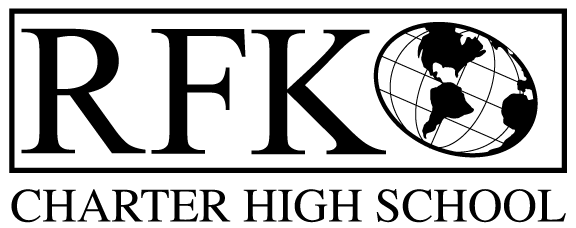 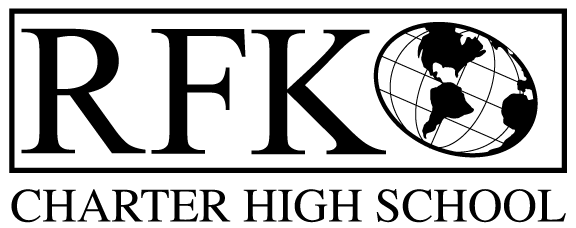 4300 Blake Rd. SWAlbuquerque, NM 87121PHONE: 505-243-1118     FAX: 505-242-7444PUBLIC NOTICE OF RFK GOVERNANCE COUNCIL MEETING Robert F. Kennedy Charter School will hold a regular meeting of the Governance CouncilDateThursday, June 10, 2021Time12:00 PMLocation(Virtually – Microsoft Teams)RFK Charter High School4300 Blake Rd. SWAlbuquerque, NMIf you are an individual with a disability who is in need of a reader, amplifier, qualified sign language interpreter or any other form of auxiliary aid or service to attend or participate in the meeting, please contact the administrative offices of RFK High School at least one week prior to the meeting or as soon as possible.  Public documents, including the agenda and minutes, can also be provided in various accessible formats.  RFK High School Administrative offices – 505-243-1118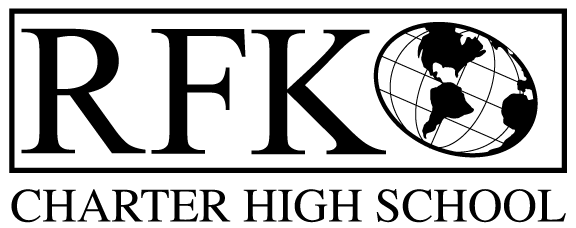 4300 Blake Rd. SWAlbuquerque, NM 87121PHONE: 505-243-1118     FAX: 505-242-7444Mission RFK Charter School prepares, motivates, and supports students to achieve their college and career goalsin partnership with their families and the community.Governance Council Meeting AgendaSpecial MeetingThursday, June 10, 202112:00 PMNext meeting:  June 17, 2021TimeItemPresenterDiscussion/ActionFollow Up12:00-12:05Roll CallTina Garcia12:05-12:10Approval of agendaTina GarciaVote12:10-12:20BAR(s) approvalIrene SanchezVote12:20-12:30Director’s Contract for FY’21/22Tina GarciaDiscussion/Action12:30AdjournTina GarciaVote